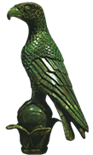 ΠΑΝΕΠΙΣΤΗΜΙΟ ΙΩΑΝΝΙΝΩΝΣΧΟΛΗ ΕΠΙΣΤΗΜΩΝ ΑΓΩΓΗΣΠΑΙΔΑΓΩΓΙΚΟ ΤΜΗΜΑ ΝΗΠΙΑΓΩΓΩΝΧΕΙΜΕΡΙΝΟ ΕΞΑΜΗΝΟ 2021-2022Μάθημα: Εισαγωγή στις έννοιες των Φυσικών Επιστημών, Εξάμηνο Α΄ΑΝΑΚΟΙΝΩΣΗΤο μάθημα «Εισαγωγή στις Έννοιες των Φυσικών Επιστημών» του Α΄ Εξαμήνου εστιάζει στην προσέγγιση και την επεξεργασία βασικών εννοιών των Φυσικών Επιστημών, στη συγκρότηση των εννοιών αυτών στη σκέψη των μαθητών και στις διαδικασίες της επιστημονικής μεθόδου.Περιλαμβάνει μία σειρά διαλέξεων, εργαστηριακά μαθήματα σε ομάδες, καθώς και ατομικές και ομαδικές εργασίες, οι οποίες συνδέονται με τις διαλέξεις και τα εργαστήρια. Λόγω της εργαστηριακής φύσης του μαθήματος, η συμμετοχή είναι υποχρεωτική.Ο τελικός βαθμός στις εξετάσεις συνυπολογίζεται από τις γραπτές εξετάσεις, τις παρουσίες στα εργαστηριακά μαθήματα και από τη συμμετοχή στις εργασίες.Το ανώτατο όριο φοιτητών που μπορούν να δηλώσουν το μάθημα είναι 150.Οι δηλώσεις θα γίνονται σε ηλεκτρονική φόρμα στον παρακάτω σύνδεσμοhttps://forms.gle/vEC45GKkB52i5nQA9Οι 150 πρώτοι φοιτητές θα είναι αυτοί που θα παρακολουθήσουν το μάθημα. Θα ειδοποιηθούν σχετικά στο e-mailπου έχουν δηλώσει στη φόρμα.ΠΡΟΣΟΧΗ!!!Τη δήλωση δεν θα συμπληρώσουν οι φοιτητές του 4ου έτους, οι οποίοι με το συγκεκριμένο μάθημα κλείνουν κύκλο σπουδών. Οι φοιτητές του 4ου έτους θα στείλουν e-mail στο ekolokouri@uoi.grκαι θα γίνουν δεκτοί επιπλέον των 150.ΕΝΑΡΞΗ ΜΑΘΗΜΑΤΩΝ: ΔΕΥΤΕΡΑ 11/10/2021ΕΝΑΡΞΗ ΕΡΓΑΣΤΗΡΙΩΝ: ΤΕΤΑΡΤΗ 20/10/2021 (θα βγει σχετική ανακοίνωση με το πρόγραμμα και τις ομάδες των εργαστηρίων)Η ΔιδάσκουσαΔρ., Ελένη Κολοκούρη, Ε.ΔΙ.Π, Π.Τ.Ν. Πανεπιστημίου Ιωαννίνων